GK-OS.272.8.2013                         Zamawiający:GMINA WYMIARKI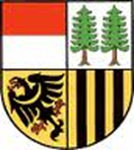 ul. Księcia Witolda 56 8 – 131 WYMIARKITel. 68 360 40 45 fax 68 360 40 62Wymiarki, dnia 21.11.2013 r.Zmiana do SIWZNa podstawie art.38 ust.4 ustawy z dnia 29 stycznia 2004 r. – Prawo zamówień publicznych   ( tj. Dz. U z 2013.907ze zmianami) Zamawiający Gmina Wymiarki dokonuje zmian w treści Specyfikacji Istotnych Warunków Zamówienia na zadanie: Przedmiot zamówienia: „Dostawa energii elektrycznej do Obiektów Gminy Wymiarki”.Jest:VII.Termin wykonania zamówienia –  Okres realizacji 1.01.2014r. do 31.12.2015r.Z przyczyn formalno-prawnych Zamawiający dopuszcza zmianę terminu rozpoczęcia zamówienia z zastrzeżeniem granicznego terminu rozpoczęcia jego wykonania  do   01.02.2014 r. jednak nie wcześniej niż po skutecznym przeprowadzeniu procesu zmiany sprzedawcy u OSD.Powinno być: VII.Termin wykonania zamówienia –  Okres realizacji 1.01.2014r. do 31.12.2015r.Z przyczyn formalno-prawnych Zamawiający dopuszcza zmianę terminu rozpoczęcia zamówienia z zastrzeżeniem granicznego terminu zawarcia umowy do   01.02.2014 r. jednak nie wcześniej niż po skutecznym przeprowadzeniu procesu zmiany sprzedawcy u OSD.Wójt Gminy Wymiarki/-/ Anita Staszkowian